AULA 01 - SEQUÊNCIA DIDÁTICA: ALFABETIZAÇÃO LÚDICA02/11/2020 A 06/11/20201º ETAPA: VAMOS CONFECCIONAR UM PORCO-ESPINHO FONÉTICO. ABAIXO SEGUE MODELO.VOCÊ PODE DESENHAR OU IMPRIMIR.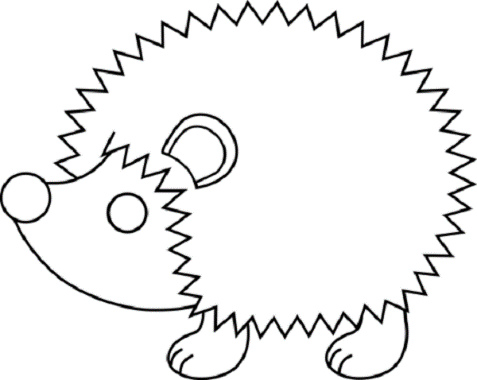 2°ETAPA: NO CORPO DO PORCO-ESPINHO, SERÃO COLADOS ALGUNS DESENHOS. AS CRIANÇAS PODEM PINTAR E RECORTAR OS DESENHOS.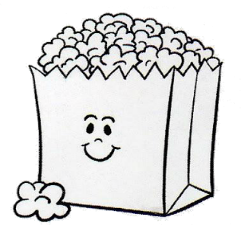 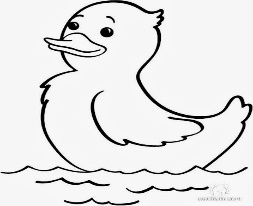 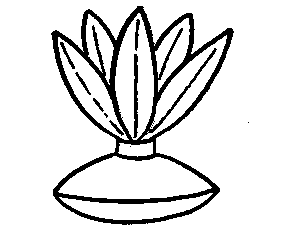 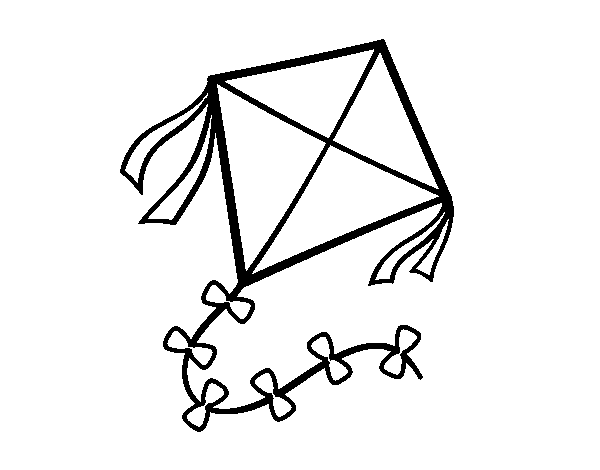 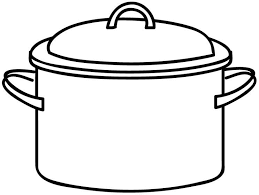 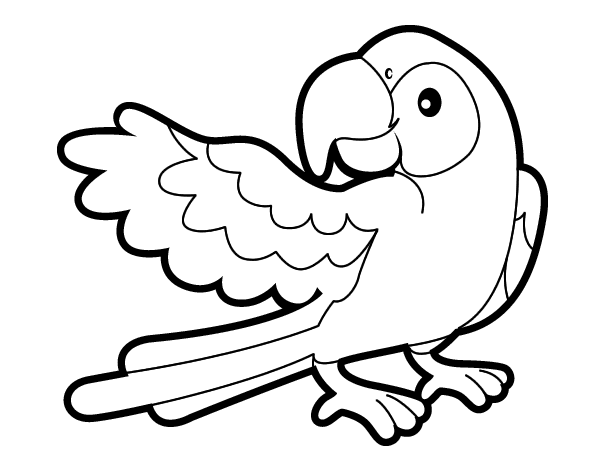 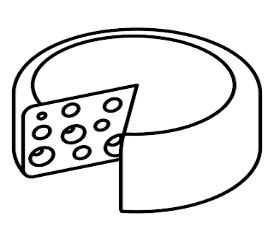 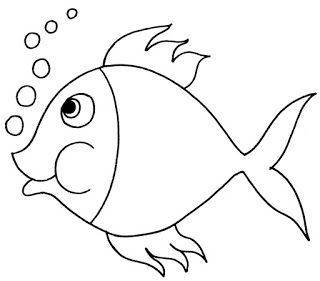 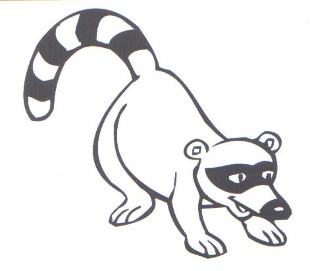 3°ETAPA: COLAR AS IMAGENS: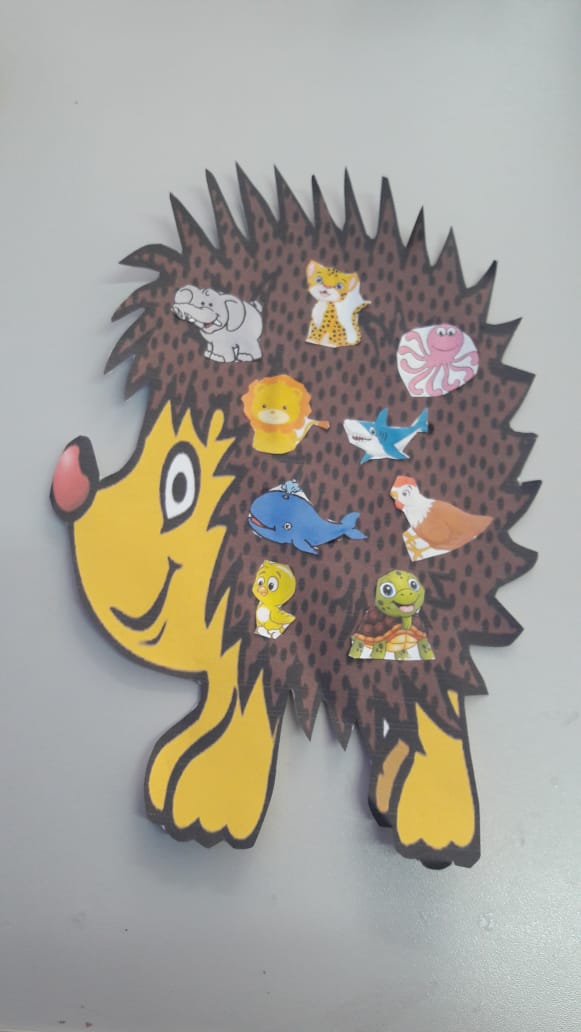 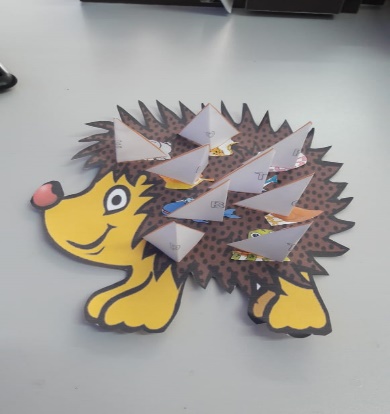 DESENHE E RECORTE TRIÂNGULOS COM AS SÍLABAS INICIAIS DE CADA FIGURA, DEPOIS COLE NAS IMAGENS. OBSERVE A REPRESENTAÇÃO ACIMA. EXEMPLO: NA IMAGEM DO QUATI, VAMOS COLAR O TRIÂNGULO COM QUA.DEPOIS PODE ESCREVER AS PALAVRAS NO VERSO DO PORCO-ESPINHO, OBSERVANDO A PRIMEIRA SÍLABA DE CADA IMAGEM.                                                                                                             BOA ATIVIDADE! Escola Municipal de Educação Básica Augustinho Marcon.Catanduvas, novembro de 2020.Diretora: Tatiana Bittencourt Menegat. Assessora Técnica Pedagógica: Maristela Apª. Borella Baraúna.Assessora Técnica Administrativa: Margarete Petter Dutra.Professora: Gislaine Guindani.Aluno(a): Disciplina: PROSEDI1º ano.